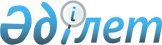 Об установлении карантина в селе Ахметбулак Жанаауылского сельского округа Тарбагатайского районаРешение акима Жанаауыльского сельского округа Тарбагатайского района Восточно-Казахстанской области от 25 мая 2015 года N 7. Зарегистрировано Департаментом юстиции Восточно-Казахстанской области 07 июля 2015 года N 4019       Примечание РЦПИ.

      В тексте документа сохранена пунктуация и орфография оригинала.

      В соответствии с пунктом 2 статьи 35 Закона Республики Казахстан от 23 января 2001 года "О местном государственном управлении и самоуправлении в Республике Казахстан" и подпунктом 7) статьи 10-1 Закона Республики Казахстан от 10 июля 2002 года "О ветеринарии" и на основании представления руководителя государственного учреждения "Тарбагатайская районная территориальная инспекция Комитета ветеринарного контроля и надзора Министерства сельского хозяйства Республики Казахстан" от 28 апреля 2015 года № 231 аким Жанаауылского сельского округа РЕШИЛ:

      1. Установить карантин в селе Ахметбулак Жанаауылского сельского округа Тарбагатайского района, в связи с возникновением оспы мелкого рогатого скота.

      2. Рекомендовать руководителю государственного учреждения "Тарбагатайская районная территориальная инспекция Комитета ветеринарного контроля и надзора Министерства сельского хозяйства Республики Казахстан" (Б. Кажыкенов), организацию и проведение соответствующих мероприятий.

      3. Настоящее решение вводится в действие по истечении десяти календарных дней после его первого официального опубликования.



      "25" мая 2015 год


					© 2012. РГП на ПХВ «Институт законодательства и правовой информации Республики Казахстан» Министерства юстиции Республики Казахстан
				
      Аким Жанаауылского сельского округа

Д. Ниязбеков

      "СОГЛАСОВАНО"

      Руководитель государственного учреждения

      "Тарбагатайская районная территориальная

      инспекция Комитета ветеринарного контроля

      и надзора Министерства сельского хозяйства

      Республики Казахстан" 

Б. Кажыкенов
